Why People Really Love Technology: An Interview with Genevieve BellWhy People Really Love Technology: An Interview with Genevieve BellMrs. Genevieve Bell is an Australian anthropologist and social scientist. She talks in an interview about how people understand upcoming technologies and how they use gadgets. People of all age groups adapt to technology quickly. Some countries are fearful of technology driven machines like robots whereas some countries welcome them. Though the internet is everywhere, it is not seamless because different places in the world have different regulations. Physical objects will come back with the development of 3-D printing. World Wide Web has paved way to free flow of information, transparency, and global access. Social networking, matrimony cum dating services, banking and e-commerce are few of the fruits of computing. People use technology and gadgets as per their requirements and fancies.2.Why People Really Love technologyAlexis c MadrigalQ. what does Genevieve Bell say about the   new technology?The present piece “Why People Really Love Technology?” is an interview with Genevieve Bell. She is the director of Intel Corporation. The author Alexs C Madrigal finds many interesting narratives about technology in his interview with Bell.According to Genevieve Bell the ratio of women using internet is greater than men. She says that computer technology is a fascinating aspect in the global society. The adopters of technology and the gadgets like cell phones, computers etc. came into existence. Both educated and uneducated women use the Skype. Most of the e-readers and smart phone data users are women. People at the age of 40s, 50s and 60s are driven by using this technologyGenevieve Bell diverts the conventional wisdom into modern technology. The use of iphone and ipad is an emerging trend of advanced technology. Face book is an extension of social communication. It has often been used by women. The women are about half the users of communication on the planet. They spend more time on talking and texting services than men. The early ideology of the internet is about free information. Later it spreads into a massive social communication. It is a revolutionary advancement of technology to the present generation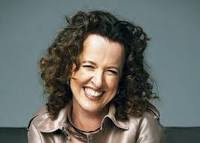 